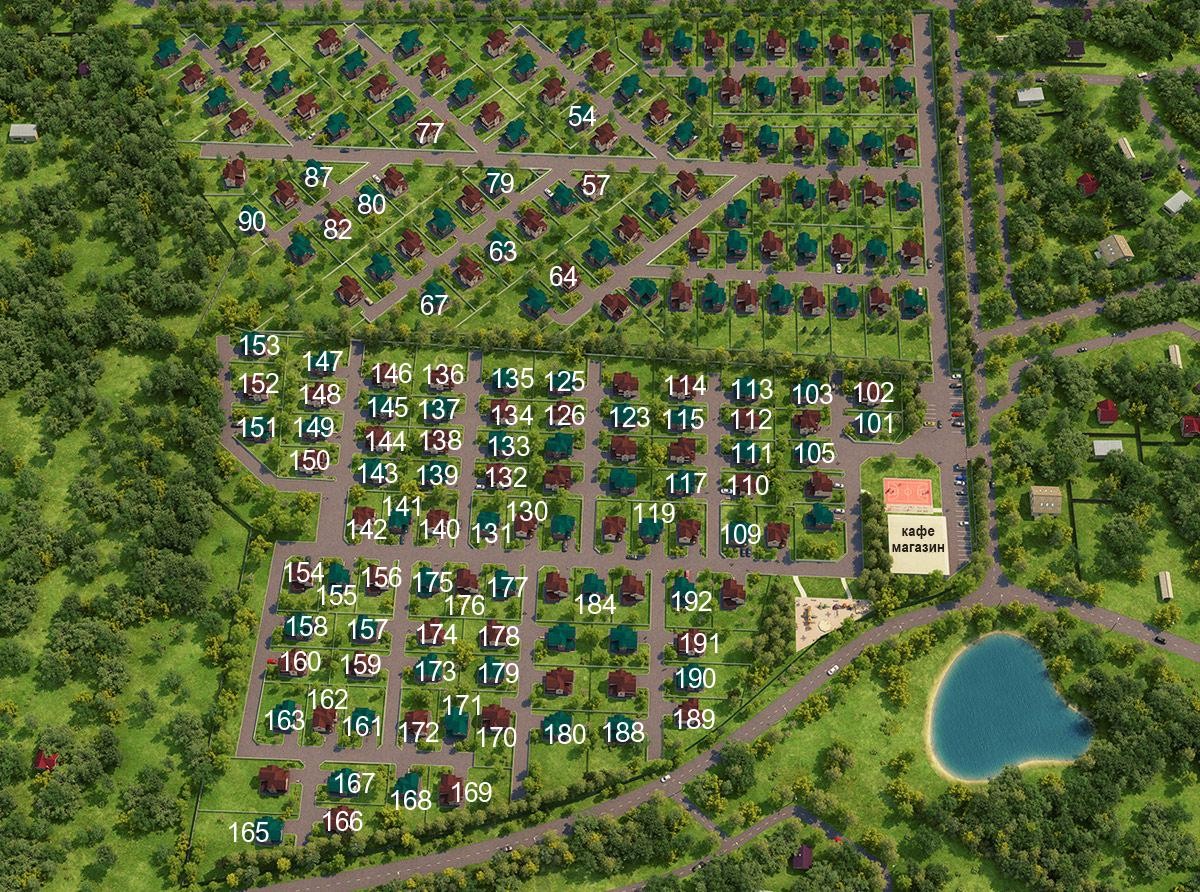 Поселок КапустиноНомер дома / площадь домаПлощадь участкаЦенаДом 54 (128кв.м.)602,0 кв.м.7 400 000 р.Дом 57 (128кв.м.)726,5 кв.м.7 600 000 р.Дом 63 (128кв.м.)630,0 кв.м.7 300 000 р.Дом 64 (128кв.м.)604,8 кв.м.7 500 000 р.Дом 67 (128кв.м.)996 кв.м.8 200 000 р.Дом 77 (128кв.м.)600,0 кв.м.7 400 000 р.Дом 79 (128кв.м.)648,4 кв.м.7 500 000 р.Дом 80 (128кв.м.)602,0 кв.м.7 400 000 р.Дом 82 (128кв.м.)602,0 кв.м.7 500 000 р.Дом 87 (128кв.м.)700,0 кв.м.7 500 000 р.Дом 90 (128кв.м.)718 кв.м.8 100 000 р.Дом 101 (100кв.м.)422,8 кв.м.5 800 000 р.Дом 102 (128кв.м.)597,8 кв.м.7 100 000 р.Дом 103 (128кв.м.)482,1 кв.м.7 100 000 р.Дом 105 (100кв.м.)442,7 кв.м.5 800 000 р.Дом 109 (100кв.м.)426,5 кв.м.5 800 000 р.Дом 110 (100кв.м.)405,3 кв.м.6 000 000 р.Дом 111 (128кв.м.)405,3 кв.м.6 400 000 р.Дом 112 (128кв.м.)405,3 кв.м.6 500 000 р.Дом 113 (128кв.м.)427,2 кв.м.7 200 000 р.Дом 114 (128кв.м.)447,9 кв.м.7 300 000 р.Дом 115 (128кв.м.)405,3 кв.м.6 500 000 р.Дом 117 (128кв.м.)405,3 кв.м.6 400 000 р.Дом 119 (100кв.м.)429,1 кв.м.6 000 000 р.Дом 123 (128кв.м.)405,3 кв.м.6 500 000 р.Дом 125 (128кв.м.)549,8 кв.м.7 800 000 р.Дом 126 (128кв.м.)405,3 кв.м.6 500 000 р.Дом 130 (100кв.м.)429,1 кв.м.6 200 000 р.Дом 131 (100кв.м.)426,5 кв.м.6 000 000 р.Дом 132 (128кв.м.)405,3 кв.м.6 500 000 р.Дом 133 (128кв.м.)405,3 кв.м.6 500 000 р.Дом 134 (128кв.м.)405,3 кв.м.6 800 000 р.Дом 135 (128кв.м.)585,5 кв.м.8 000 000 р.Дом 136 (128кв.м.)615,9 кв.м.8 000 000 р.Дом 137 (128кв.м.)405,3 кв.м.6 900 000 р.Дом 138 (128кв.м.)405,3 кв.м.6 700 000 р.Дом 139 (128кв.м.)405,3 кв.м.6 600 000 р.Дом 140 (100кв.м.)429,1 кв.м.6 200 000 р.Дом 141 (100кв.м.)429,1 кв.м.6 400 000 р.Дом 142 (100кв.м.)426,5 кв.м.6 200 000 р.Дом 143 (128кв.м.)405,3 кв.м.6 700 000 р.Дом 144 (128кв.м.)405,3 кв.м.6 800 000 р.Дом 145 (128кв.м.)405,3 кв.м.6 900 000 р.Дом 146 (128кв.м.)641,0 кв.м.8 000 000 р.Дом 147 (128кв.м.)690,8 кв.м.8 300 000 р.Дом 148 (128кв.м.)478,3 кв.м.6 900 000 р.Дом 149 (128кв.м.)465,5 кв.м.6 800 000 р.Дом 150 (128кв.м.)452,6 кв.м.6 700 000 р.Дом 151 (128кв.м.)582,3 кв.м.7 800 000 р.Дом 152 (128кв.м.)585,6 кв.м.8 000 000 р.Дом 153 (128кв.м.)1293,6 кв.м.8 700 000 р.Дом 154 (100кв.м.)444,4 кв.м.6 200 000 р.Дом 155 (100кв.м.)429,1 кв.м.6 400 000 р.Дом 156 (100кв.м.)429,1 кв.м.6 200 000 р.Дом 157 (100кв.м.)405,3 кв.м.6 200 000 р.Дом 158 (128кв.м.)436,0 кв.м.7 000 000 р.Дом 159 (128кв.м.)451,1 кв.м.7 000 000 р.Дом 160 (100кв.м.)405,3 кв.м.6 300 000 р.Дом 161 (100кв.м.)446,5 кв.м.6 300 000 р.Дом 162 (100кв.м.)449,0 кв.м.6 400 000 р.Дом 163 (128кв.м.)555,9 кв.м.7 300 000 р.Дом 165 (128кв.м.)651,2 кв.м.7 300 000 р.Дом 166 (128кв.м.)485,7 кв.м.7 000 000 р.Дом 167 (128кв.м.)519,4 кв.м.7 100 000 р.Дом 168 (100кв.м.)468,3 кв.м.6 300 000 р.Дом 169 (128кв.м.)714,4 кв.м.8 000 000 р.Дом 170 (128кв.м.)548,1 кв.м.7 200 000 р.Дом 171 (128кв.м.)449,0 кв.м.6 800 000 р.Дом 172 (100кв.м.)446,5 кв.м.6 400 000 р.Дом 173 (100кв.м.)405,3 кв.м.6 300 000 р.Дом 174 (100кв.м.)405,3 кв.м.6 300 000 р.Дом 175 (100кв.м.)426,5 кв.м.6 000 000 р.Дом 176 (100кв.м.)429,1 кв.м.6 200 000 р.Дом 177 (100кв.м.)429,1 кв.м.6 000 000 р.Дом 178 (100кв.м.)405,3 кв.м.6 300 000 р.Дом 179 (100кв.м.)405,3 кв.м.6 300 000 р.Дом 180 (128кв.м.)832,9 кв.м.8 200 000 р.Дом 184 (100кв.м.)429,1 кв.м.6 000 000 р.Дом 188 (128кв.м.)617,2 кв.м.7 500 000 р.Дом 189 (100кв.м.)583,1 кв.м.6 600 000 р.Дом 190 (128кв.м.)563,3 кв.м.7 000 000 р.Дом 191 (128кв.м.)616,7 кв.м.7 100 000 р.Дом 192 (100кв.м.)557,6 кв.м.6 300 000 р.